zve občany a přátele obce na volné bruslení do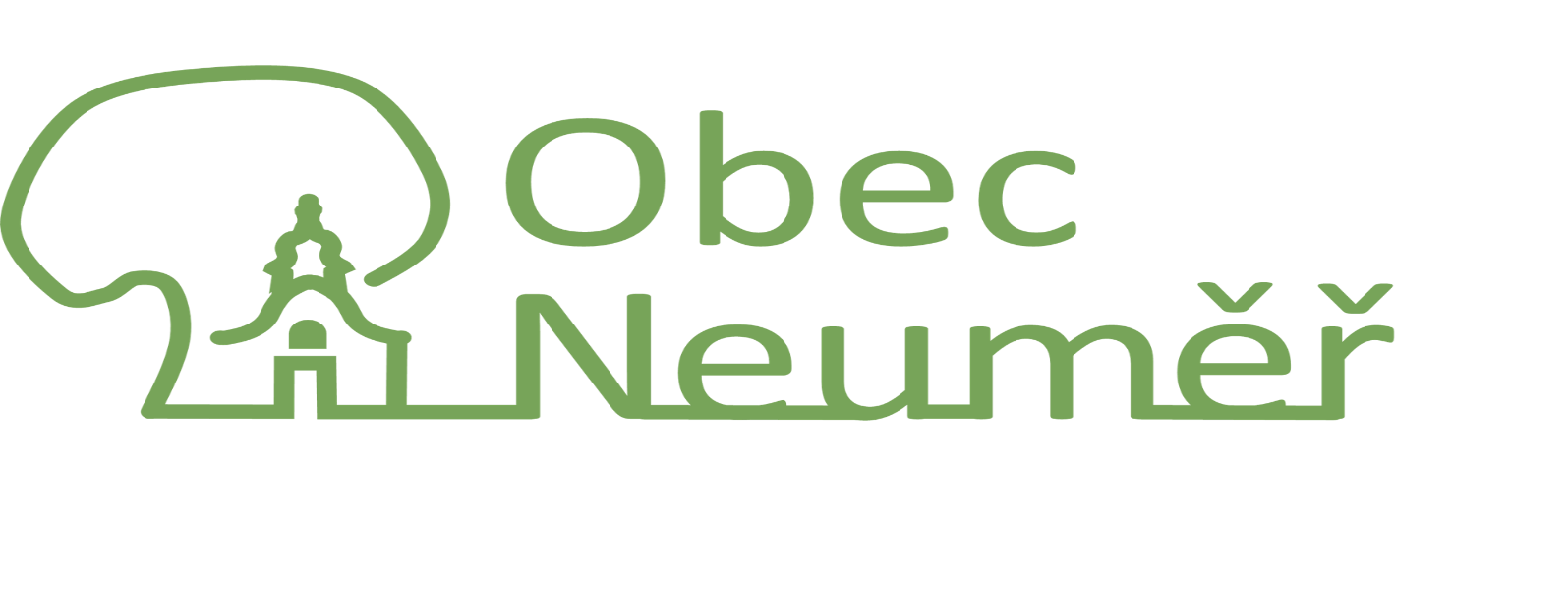                         ICE ARENA Plzeň Košutka                                1.3.2020 od 13:00 do 14:30                                                     lední plocha je zamluvená pouze pro naši potřebu                                   doprava individuální